СОВЕТ  ДЕПУТАТОВСЕЛЬСКОГО  ПОСЕЛЕНИЯ  БОГОРОДИЦКИЙ  СЕЛЬСОВЕТ Добринского  муниципального  района Липецкой областиРоссийской Федерации42-я сессия  V-го созываРЕШЕНИЕ28.11. 2017г.                              ж.д.ст.Плавица	                    № 99-рсО передаче полномочий контрольно-счетного органа сельского поселения Богородицкий сельсовет по осуществлению внешнего муниципального финансового контроляВ соответствии с частью 11 статьи 3 Федерального Закона от 07.02.2011 № 6-ФЗ «Об общих принципах организации и деятельности контрольно-счетных органов субъектов Российской Федерации и муниципальных образований», руководствуясь ст.30, ст.38, п.5 Устава сельского поселения Богородицкий сельсовет, учитывая решение постоянной комиссии по экономике, бюджету, муниципальной собственности и социальным вопросам, Совет депутатов сельского поселения Богородицкий  сельсовет РЕШИЛ:            1.Передать Контрольно-счетной комиссии Добринского муниципального района Липецкой области полномочия контрольно-счетного органа сельского поселения Богородицкий сельсовет Добринского муниципального района Липецкой области по осуществлению внешнего муниципального финансового контроля с 01.01.2018 года сроком на три года.           2. Совету депутатов сельского поселения Богородицкий сельсовет Добринского муниципального района Липецкой области подписать соглашение с Советом депутатов Добринского муниципального района Липецкой области и Контрольно-счетной комиссией Добринского муниципального района Липецкой области о передаче Контрольно-счетной комиссии Добринского муниципального района Липецкой области полномочий контрольно-счетного органа сельского поселения Богородицкий сельсовет Добринского муниципального района Липецкой области по осуществлению внешнего муниципального финансового контроля.            3.Обнародовать настоящее решение путем размещения на информационном щите и на официальном сайте администрации сельского поселения Богородицкий сельсовет.          4. Настоящее решение вступает в силу с 01.01.2018 года.  Председатель Совета депутатовсельского поселенияБогородицкий сельсовет                                                     А. И. Овчинников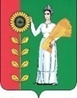 